Zločin i kazna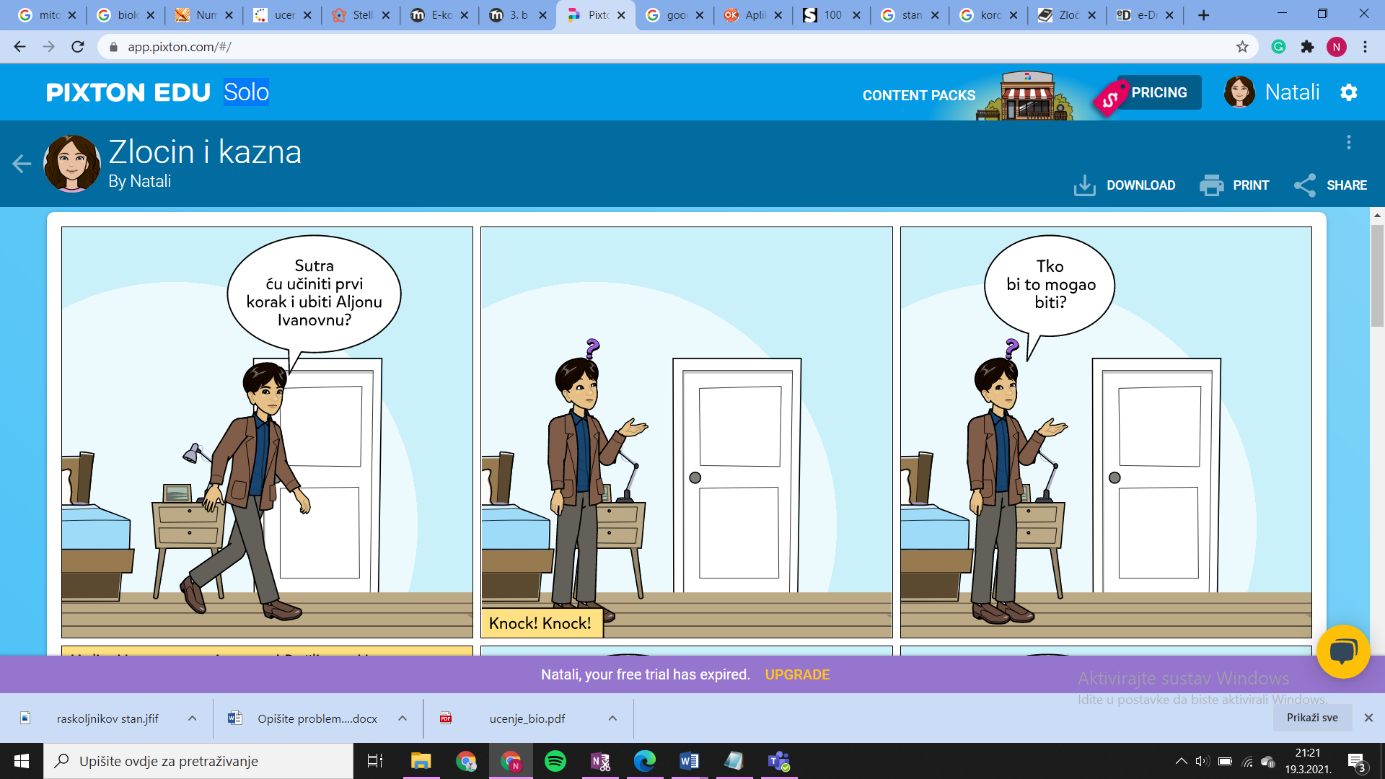 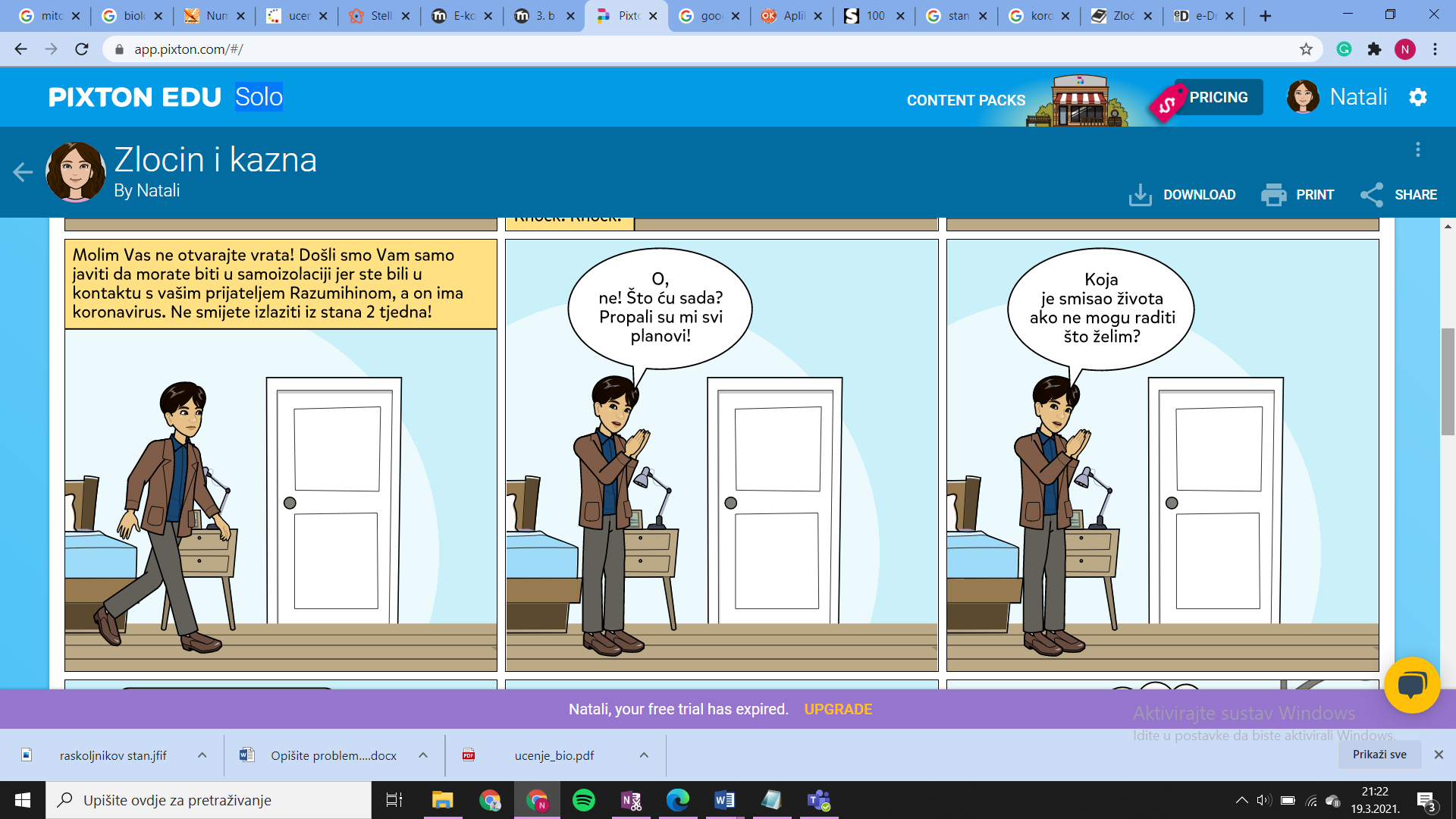 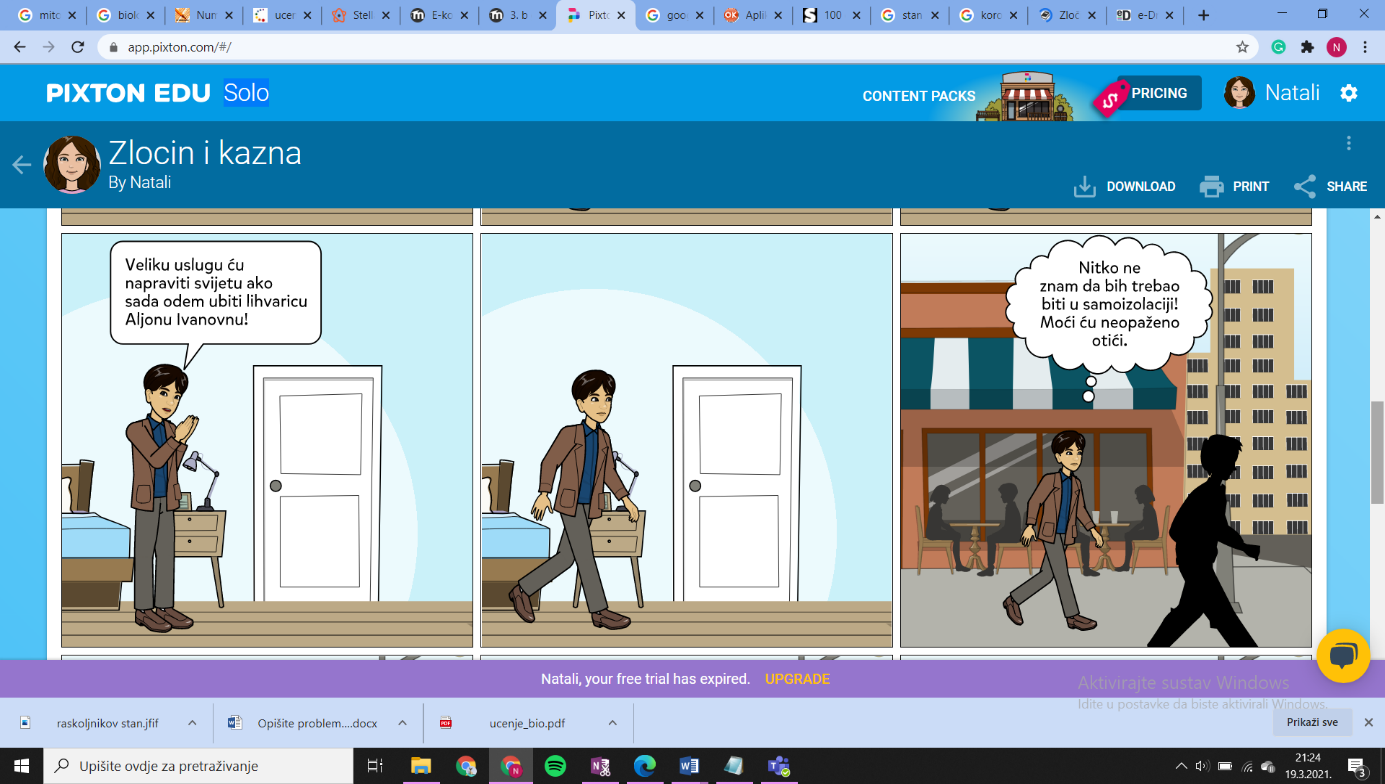 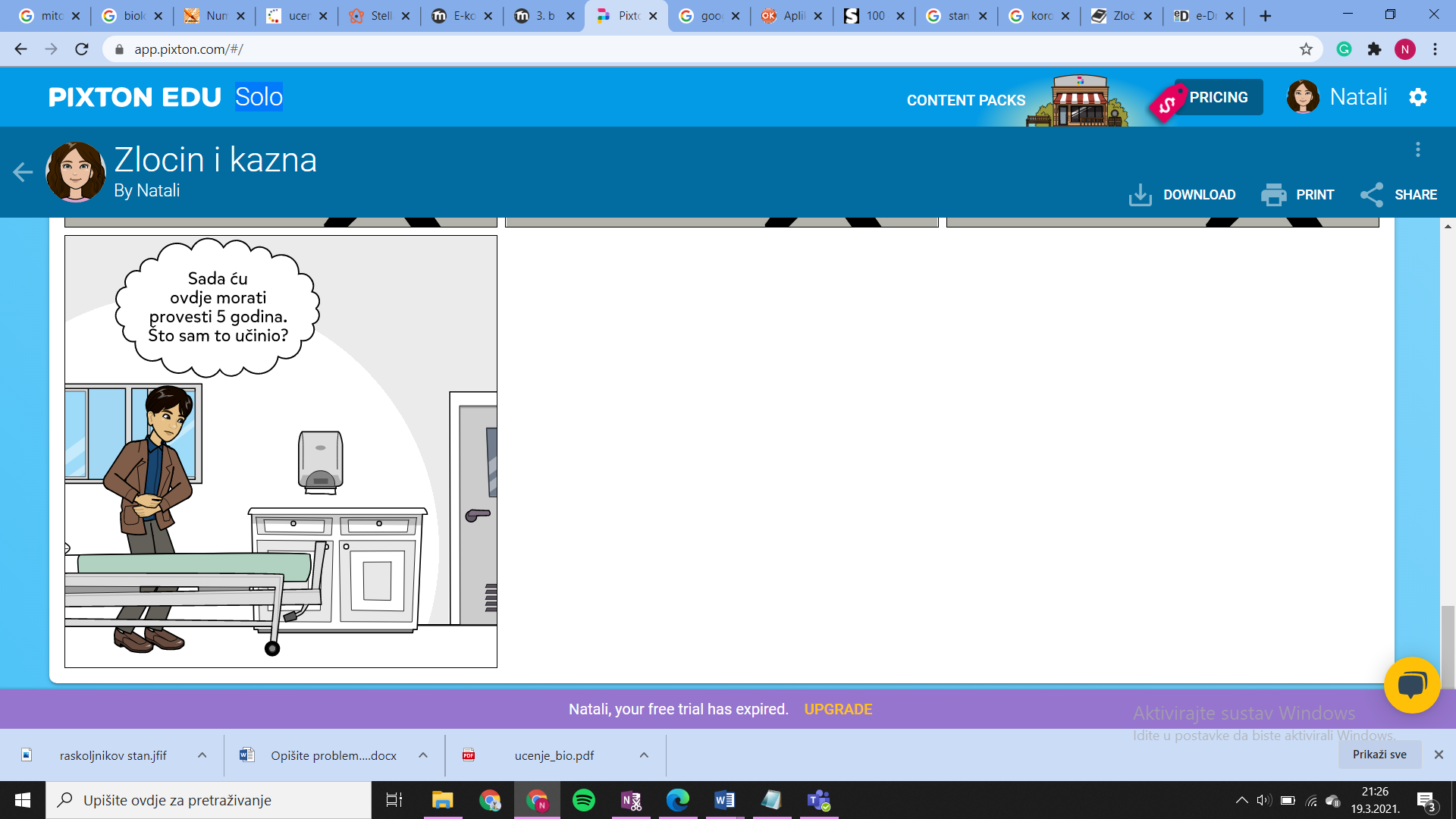 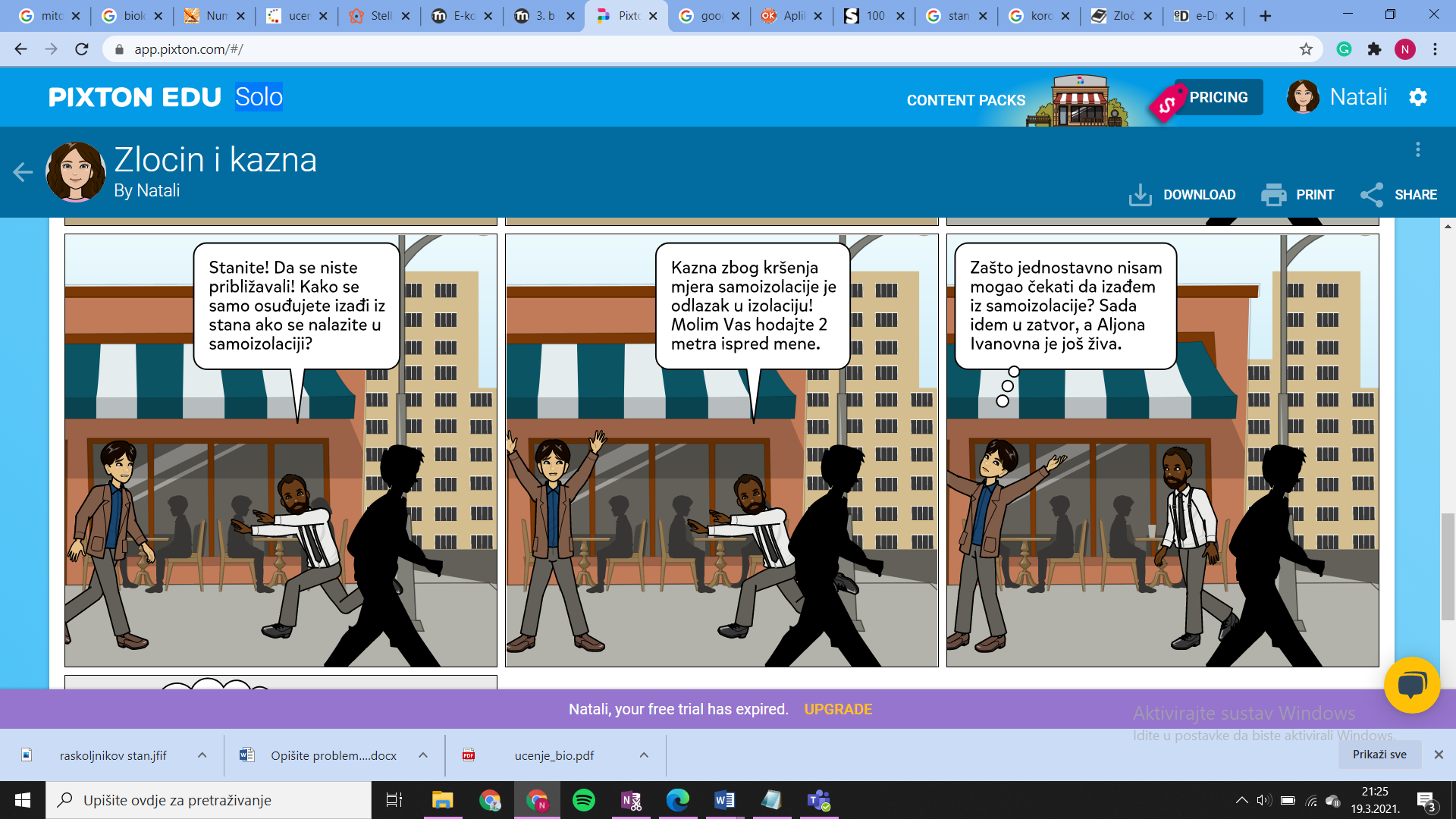 Natali Boroša, 3.b